Obair bhaile Naíonáin Bheaga		                                                 30ú Samhain- 2ra Nollaig 2020A thuismitheoirí, a chairde,Seo chugaibh obair bhaile na seachtaine seo. Please return the homework folder on Thursday. Nuacht an lae (News)Ullmhaigh le do thoil cúpla abairt nuachta ó bhéal sula dtagann do pháiste ar scoil ar maidin. Tá an-chuid páistí ag teacht ar scoil le nuacht as Gaeilge le déanaí. Go raibh maith agaibh.Please prepare a sentence or two of spoken ‘nuacht’ in Irish with your child before he/she comes to school in the morning. A lot of children are coming to school with nuacht as Gaeilge recently. Go raibh maith agaibh. Ag comhaireamh ó bhéal (as Gaeilge más féidir)Cleachtadh a dhéanamh ar chomhaireamh ó 1-10Cleachtadh a dhéanamh ar chomhaireamh siar ó 5-1Practise counting from 1-10 and backwards from 5-1 Leabhar Mata Leathanach 6/ Maths Book page 6Tá leathanach a 6 sa leabhar mata le déanamh. Féach an sampla thíos. Úsáid peann luaidhe agus criáin/pinn luaidhe daite. Le bhur dtoil, déanaigí cinnte de nach ndéanann do pháiste aon leathanach eile sa leabhar. Go raibh maith agaibh.Page 6 in the maths book for homework this week. See example below. Ask your child to complete the page with a pencil and crayons or colouring pencils. Please ensure that your child does not do any other page in the book. Go raibh maith agaibh.Míle buíochas, Múinteoir Niamh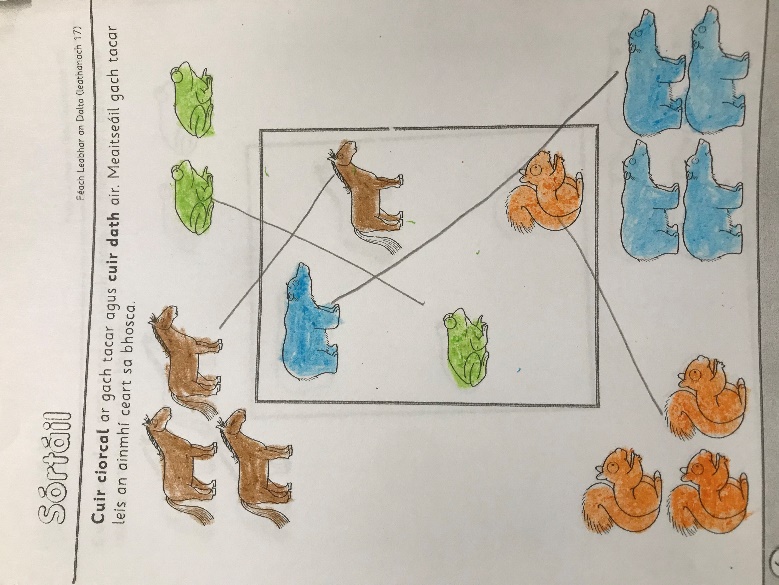 